Curriculum Vitae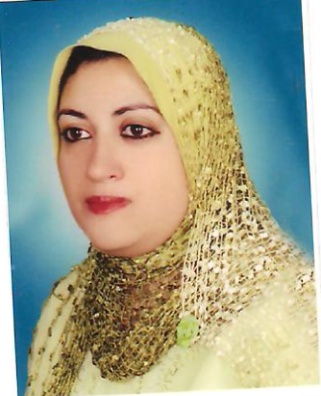 Personal Information Name:		Sohier  Mohamed Abo BakerDate of birth:	12/10/1969Place of Birth:	El-Minia, Egypt.Nationality:		Egyptian Sex:			FemaleMarital Status:	Married with two sons (students in faculty of Engineering)Occupation:	Currently Lecturer of  Chemical  Engineering,                                     New Demiatta,   Higher Institute of Engineering, Egypt.Living Address:	 New DemiattaE-mail:		dr.eng.sohier2012@gmail.comMobile:		002-01067719770Education: 1991:			B.Sc. of Chemical Engineering.Chemical Engineering Department,			Faculty of Engineering, 			El-Minia University,			El-Minia, Egypt.2003:			M.Sc. of Chemical Engineering."Electrochemical & physical Decolorization of Industrial Dye Effluent"Chemical Engineering Departement ,Faculty of Engineering,			El-Minia University,			El-Minia, Egypt.2008:			Ph.D. of Chemical Engineering."Investigation of Heat Integration Separation Synthesis for Petroleum Fraction"			Chemical Engineering Departement, El-Minia University, Egypt. Employment History:Continuous employment within the period 2003- up to now as listed below:2003-2005:	 Mandate to Assistant Lecturer,	Chemical Engineering Department, Faculty of Engineering,	Minia University, El-Minia, Egypt.2005-2008:         Granted a scholarship for the Ph.Ddegree in Chemical Engineering                             Minia University, El-Minia, Egypt.2008-2009:	Lecturer,	Sherouk  Academy,   	Higher Institute of Engineering, Egypt.2009 - 2012:	Lecturer,	New Demiatta,   	Higher Institute of Engineering, Egypt.2012 – 2014:	Lecturer in Chemical Engineering                             Faculty of Engineering, Delta University.2014- 2015:          Lecturer in Petroleum Engineering                             Faculty of Engineering, Mansoura University.2015-2017:        Lecturer, Borg Al Arab   	Higher Institute of Engineering, Egypt.2018 up to now:  Lecturer,	New Demiatta,   	Higher Institute of Engineering, Egypt.Teaching Experience:2001-2003:	Demonstrator for the following modules in El-Minia University, Faculty of Engineering:Engineering Chemistry, Chemical Engineering Principles, Heat Transfer, Fluid Mechanics, Plant Design, Engineering Mathematics, Unit Operations, and Petroleum Engineering.  2003-2008:	Assistant Lecture  for the following modules in El-Minia University, Faculty of Engineering:Heat Transfer, Fluid Mechanics, Engineering Mathematics, Chemical Engineering Thermo-Dynamics, Mass Transfer, Unit Operations, and Petroleum Engineering.  2008-2009:Lecture for the following modules in Sherouk  Academy,  Higher Institute of Engineering, Egypt.Water and Waste Water Treatment, Fundamental to Material Science, Electro chemistry.2009-2012:Lecture for the following modules in New Demiatta,  Higher Institute for Engineering and Technology , Egypt.Introduction to Chemical Engineering1&2, Mass and Energy Balance, Fluid Mechanics, Chemical Engineering Thermo-Dynamics, Physical Chemistry, Mass Transfer, Petroleum Engineering, Chemical Reaction Engineering,  Water and Waste Water Treatment, Fundamental to MaterialScience, Electro chemistry, Separation Processes and Advanced Transport Phenomena  (post graduate course).2012-2014Lecture for Engineering Chemistry in Delta University2014-2015: Lecturer for Petroleum Engineering in Mansoura University.2015-2017Lecture for the following modules in Borg Al Arab , Higher Institute of Engineering, Egypt:Introduction to Chemical Engineering1&2, Mass and Energy Balance and chemical engineering thermodynamic.2018 up to now:Lecture for the following modules in New Demiatta,  Higher Institute for Engineering and Technology , Egypt. Industrial Technologies in Chemical, ElectroplatingChemical Engineering Principles I and Chemical Engineering Principles IIActivities:Sharing in preparing  books of Chemical Engineering for undergraduate students.Sharing in preparing some courses specification for undergraduate such as: Chemical Engineering Principles, Chemical Engineering Thermodynamics, Heat Transfer, Fluid Mechanics, Mass Transfer, Petroleum Engineering, Gas Processing,Preparing a curricula of Petroleum and Energy Engineering Program and physical chemistry.Trainer in the gas and oil skills company OGSTrainer in British International Center For Training and Consultations BICInstructor for training course "Chemical Fundamentals of Petroleum", Cairo Petroleum Company (Cairo-Egypt)Instructor for training course "Water Treatment Chemicals" Oil & Gas Skill Co.          (OGS- Cairo-Egypt)  Instructor for training course "Spectroscopic Analysis"  (Theoretical & Practical) (BIC - Cairo-Egypt) Instructor for training course "Basics of Oil Refining Technology Course", Cairo Petroleum Company (Cairo-Egypt)Instructor for training course "Fundamentals of Corrosion & Corrosion Control", Belayim Petroleum Company (Cairo-Egypt)Instructor for training course "Heat Exchanger Design, Construction & Maintenance"   (BIC - Cairo-Egypt) Instructor for training course "Fundamentals of LPG Technology " Oil & Gas Skill Co.          (OGS- Cairo-Egypt)  Instructor for training course "Basics of Crude Oil Separation, Desalting and Stabilization" Oil & Gas Skill Co.   (OGS- Cairo-Egypt)   Instructor for training course "Process Plants Design" Oil & Gas Skill Co.  (OGS- Cairo-Egypt)Instructor for training course "Process Hand Calculation" Oil & Gas Skill Co.  (OGS- Cairo-Egypt)Instructor for training course "Principles of Petrochemical Industries" Oil & Gas Skill Co.  (OGS- Cairo-Egypt)Instructor for training course "ELECTRONIC CORROSION ENGINEER SOFT WARE"(ECE), Betropel Company (Cairo-Egypt)